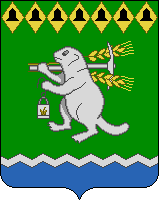 Администрация Артемовского городского округа ПОСТАНОВЛЕНИЕОт 20.04.2015	            № 558-ПАО внесении изменений и дополнений в реестры муниципальных функций и должностей муниципальной службы Артемовского городского округа с повышенными коррупционными рисками, утвержденные постановлением Администрации Артемовского городского округа от 25.04.2013 № 590-ПАВ соответствии с подпунктом 5 пункта 4 статьи 36 Федерального закона от 06.10.2003 №131-ФЗ «Об общих принципах организации местного самоуправления в Российской Федерации», статьями 29.1-31 Устава Артемовского городского округа, ПОСТАНОВЛЯЮ:1. Внести дополнение в реестр муниципальных функций Артемовского городского округа с повышенными коррупционными рисками, утвержденный постановлением Администрации Артемовского городского округа от 25.04.2013 № 590-ПА:1.1. пункт 1 дополнить абзацем следующего содрежания:«- проведение расследований причин возникновения чрезвычайных ситуаций природного и техногенного характера, аварий, несчастных случаев на производстве, инфекционных и массовых неинфекционных заболеваний людей, животных и растений, причинения вреда окружающей среде, имуществу граждан и юридических лиц, государственному (муниципальному) имуществу.».2. Внести изменения и дополнения в реестр должностей муниципальной службы Артемовского городского округа с повышенными коррупционными рисками, утвержденный пунктом 2 постановления Администрации Артемовского городского округа от 25.04.2013 № 590-ПА, изложив его в следующей редакции (Приложение 1).3. Руководителям функциональных, отраслевых органов Администрации Артемовского городского округа, органов местного самоуправления Артемовского городского округа, территориальных органов местного самоуправления Артемовского городского округа ознакомить муниципальных служащих, должности которых включены в реестр должностей муниципальной службы Артемовского городского округа с повышенными коррупционными рисками, с настоящим постановлением под роспись в срок до 23.04.2015.4. Главному специалисту организационного отдела (по муниципальной службе и кадрам) Пономаревой Е.В. ознакомить муниципальных служащих Администрации Артемовского городского округа, должности которых  включены в реестр должностей муниципальной службы Артемовского городского округа с повышенными коррупционными рисками, с настоящим постановлением под роспись в срок до 23.04.2015.5. Настоящее постановление опубликовать в газете «Артемовский рабочий» и разместить на официальном сайте Артемовского городского округа в информационно-телекоммуникационной сети «Интернет».6. Контроль за исполнением постановления оставляю за собой.Глава АдминистрацииАртемовского городского округа 		 				Т.А. ПознякПриложение 1к постановлению АдминистрацииАртемовского городского округаот 20.04.2015  № 558-ПАРеестрдолжностей муниципальной службы Артемовского городского округас повышенными коррупционными рискамиI. Должности муниципальной службы, учреждаемые для обеспечения исполнения полномочий Администрации Артемовского городского округа, отраслевых, функциональных органов Администрации Артемовского городского округа:1. относящиеся к высшим должностям:1.1. глава Администрации;1.2. первый заместитель главы Администрации;1.3. заместитель главы Администрации по городскому хозяйству и строительству;1.4. заместитель главы Администрации по социальным вопросам;2. относящиеся к главным должностям:2.1. начальник Финансового управления;2.2. начальник Управления культуры;2.3. начальник Комитета по физической культуре и спорту;2.4. начальник Управления городского хозяйства;2.5. заведующий отделом социально-экономического развития;2.6. заведующий юридическим отделом;2.7. заведующий жилищным отделом;2.8. заведующий отделом по учету и отчетности;2.9. заведующий отделом по работе с детьми и молодежью;2.10. заведующий архивным отделом;2.11. заведующий отделом по размещению муниципального заказа;2.12. заведующий отделом по делам гражданской обороны, чрезвычайным ситуациям, пожарной безопасности и мобилизационной подготовке.3. относящиеся к ведущим должностям:3.1. заместитель начальника Финансового управления;3.2. начальник отдела финансового контроля Финансового управления;3.3. начальник отдела планирования доходов Финансового управления;3.4. начальник бюджетного отдела Финансового управления;3.5. начальник отдела бухучета и отчетности Финансового управления;3.6. заместитель начальника отдела бухучета и отчетности Финансового управления;4. относящиеся к старшим должностям:4.1. главный специалист Финансового управления;4.2. ведущий специалист отдела социально-экономического развития;4.3. ведущий специалист юридического отдела;4.4. ведущий специалист жилищного отдела;4.5. ведущий специалист отдела по учету и отчетности; 4.6. ведущий специалист Финансового управления;4.7. ведущий специалист Управления городского хозяйства;5. относящиеся к младшим должностям:5.1. специалист 1 категории отдела социально-экономического развития;5.2. специалист 1 категории юридического отдела;5.3. специалист 1 категории Управления городского хозяйства;5.4. специалист 1 категории отдела по размещению муниципального заказа.II. Должности муниципальной службы в иных органах местного самоуправления для обеспечения исполнения их полномочий:1. Управление образования Артемовского городского округа:1.1. относящиеся к высшим должностям:1.1.1. начальник;1.2. относящиеся к главным должностям:1.2.1. заместитель начальника.2. Комитет по управлению муниципальным имуществом Артемовского городского округа:2.1. относящиеся к высшим должностям:2.1.1. председатель;2.2. относящиеся к старшим должностям:2.2.1. главный специалист;2.2.2. ведущий специалист.3. Комитет по архитектуре и градостроительству Артемовского городского округа:3.1. относящиеся к высшим должностям:3.1.1. председатель;3.2. относящиеся к старшим должностям:3.2.1. ведущий специалист.4. Территориальный орган местного самоуправления поселка Буланаш с подведомственной территорией населенного пункта поселка Дальний Буланаш:4.1. относящиеся к высшим должностям:4.1.1. председатель;4.2. относящиеся к главным должностям:4.2.1. заместитель председателя;4.3. относящиеся к младшим должностям:4.3.1. специалист 1 категории.5. Территориальный орган местного самоуправления поселка Красногвардейский:5.1. относящиеся к высшим должностям:5.1.1. председатель;5.2. относящиеся к главным должностям:5.2.2. заместитель председателя;5.3. относящиеся к младшим должностям:5.3.1. специалист 1 категории.6. Территориальный орган местного самоуправления поселка Незевай:6.1. относящиеся к высшим должностям:6.1.1. председатель;6.2. относящиеся к младшим должностям:6.2.1. специалист 2 категории.7. Территориальный орган местного самоуправления села Покровское с подведомственной территорией населенного пункта поселка Заболотье:7.1. относящиеся к высшим должностям:7.1.1. председатель;7.2. относящиеся к младшим должностям:7.2.1. специалист 2 категории.8. Территориальный орган местного самоуправления села Большое Трифоново с подведомственной территорией населенных пунктов: Малое Трифоново, поселок Кислянка:8.1. относящиеся к высшим должностям:8.1.1. председатель;8.2. относящиеся к младшим должностям:8.2.1. специалист 2 категории.9. Территориальный орган местного самоуправления села Лебедкино с подведомственной территорией населенных пунктов: поселок Боровской, поселок Каменка, поселок Среднеборовской, село Антоново, село Бичур:9.1. относящиеся к высшим должностям:9.1.1. председатель;9.2. относящиеся к младшим должностям:9.2.1. специалист 2 категории.10. Территориальный орган местного самоуправления села Шогринское с подведомственной территорией населенных пунктов: поселок Брагино, поселок Катковые Поля, село Сарафаново:10.1. относящиеся к высшим должностям:10.1.1. председатель;10.2. относящиеся к младшим должностям:10.2.1. специалист 2 категории.11. Территориальный орган местного самоуправления поселка Сосновый Бор с подведомственной территорией населенных пунктов: поселок Белый Яр, поселок Елховский, поселок Упор, село Писанец:11.1. относящиеся к высшим должностям:11.1.1. председатель;11.2. относящиеся к младшим должностям:11.2.1. специалист 2 категории.12. Территориальный орган местного самоуправления села Мироново с подведомственной территорией населенных пунктов: деревня Бучино, деревня Луговая, деревня Родники, село Липино:12.1. относящиеся к высшим должностям:12.1.1. председатель;12.2. относящиеся к младшим должностям:12.2.1. специалист 2 категории.13. Территориальный орган местного самоуправления села Мостовское с подведомственной территорией населенных пунктов: деревня Лисава, деревня Налимово:13.1. относящиеся к высшим должностям:13.1.1. председатель;13.2. относящиеся к младшим должностям:13.2.1. специалист 2 категории.